Муниципальное дошкольное образовательное учреждение«Детский сад №63»Энгельсского муниципального района Саратовской области.«Лучший конспект НОД «Культурное наследие народов России»»по теме:«Необычное путешествие к матрёшкам». 
в первой младшей группе №1Подготовил воспитатель:                                                                                   Лапина Виолетта Львовна2023г.Основная образовательная программа группы:«Теремок» для детей от двух месяцев до трех лет, под редакцией    И.А. Лыковой, Т.В. Волосовец, И.Л,Кириллова,  О.С. Ушаковой. – М.: Издательский дом «Цветной мир», 2018. – 160 с.Возрастная группа: первая младшая группа.Тема НОД: «Необычное путешествие к матрёшкам» образовательная область «Познавательное развитие».Цель:продолжать знакомить детей с русской народной игрушкой – матрёшкой, с внешним обликом.Задачи:Образовательные:-Упражнять в умении последовательно собирать разрезные матрёшки.-Учить различать по размеру.-Учить отвечать на вопросы. Развивающие:-Развивать зрительное внимание, речь, память, мышление.-Развивать мелкую моторику рук.-Развивать восприятие, чувство формы.-Развивать творческую активность.Воспитательные:-Воспитывать отзывчивость, доброту.-Воспитывать познавательный интерес, любознательность, усидчивость.-Воспитывать интерес детей к народному творчеству. 
Формы организации: подгрупповая. Формы реализации детских видов деятельности: совместная игровая деятельность с педагогом и сверстниками.Материалы, оборудование: наборы матрёшек, плоскостные разрезные матрёшки, цветные восковые карандаши, раскраски с изображением матрёшек, Дуняша – кукла, медведь, музыка. Предварительная работа:знакомство с Дуняшей, матрёшкой; рассматривание альбомов и иллюстраций «Народная игрушка», заучивание стихотворений про матрёшку. 


Ход НОД:Список используемой литературы:https://infourok.ru/zagadki-o-narodnyh-promyslah-4535306.htmlhttps://dettext.com/fizminutki/matrjoshki/https://www.maam.ru/detskijsad/konspekt-zanjatija-znakomstvo-s-ruskimi-narodnymi-promyslami-chudo-matryoshki.htmlФОТООТЧЁТ НОД «Дружные матрёшки».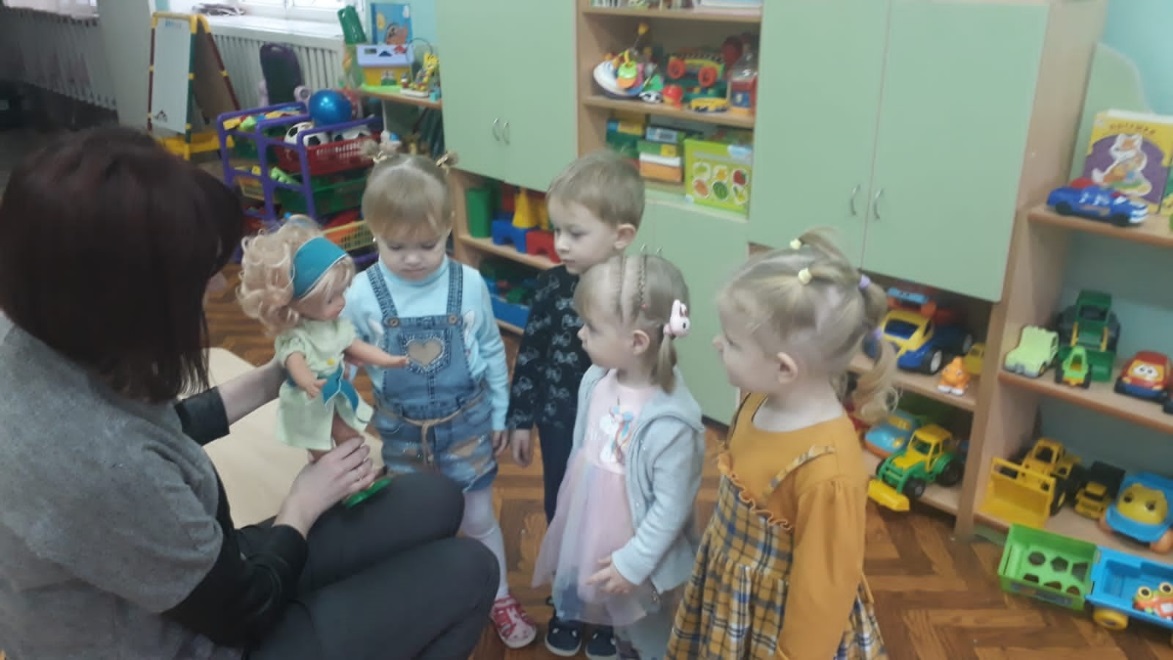 Встреча детей с куклой Дуняшей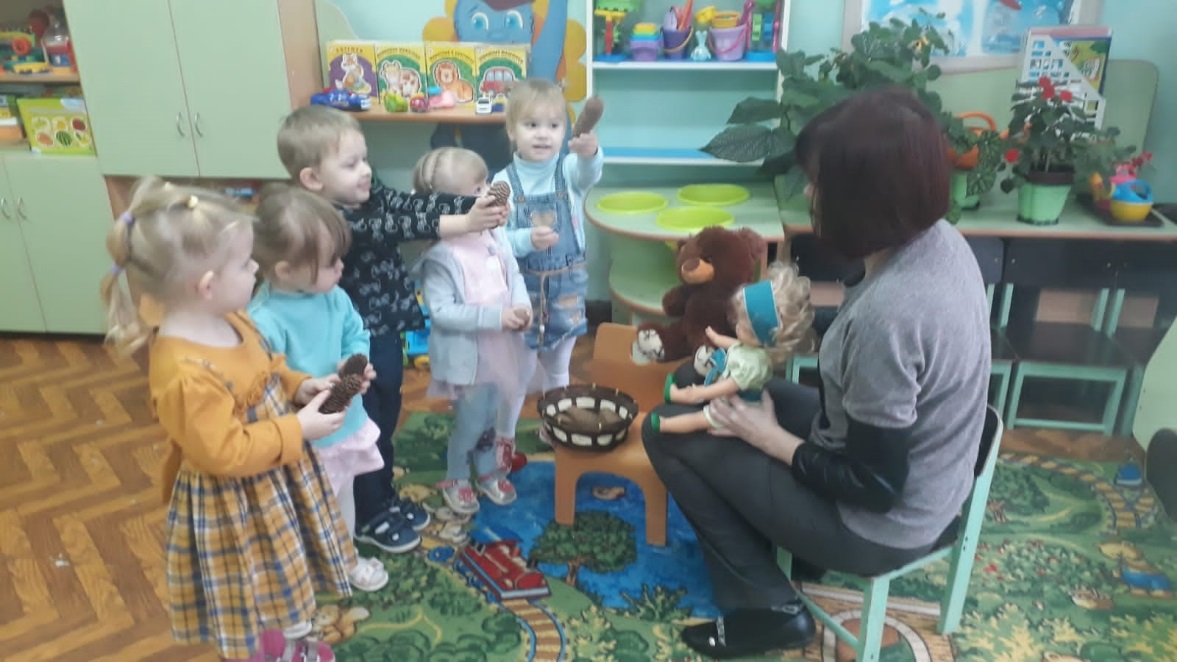 Встреча детей с медведем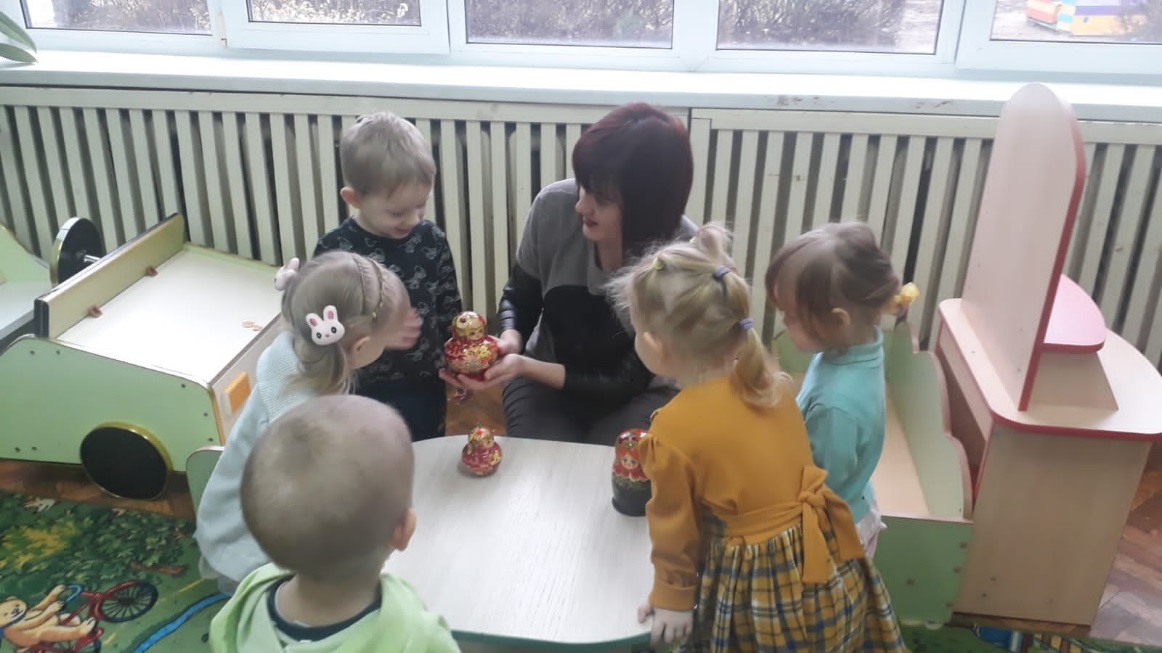 Встреча детей с матрёшками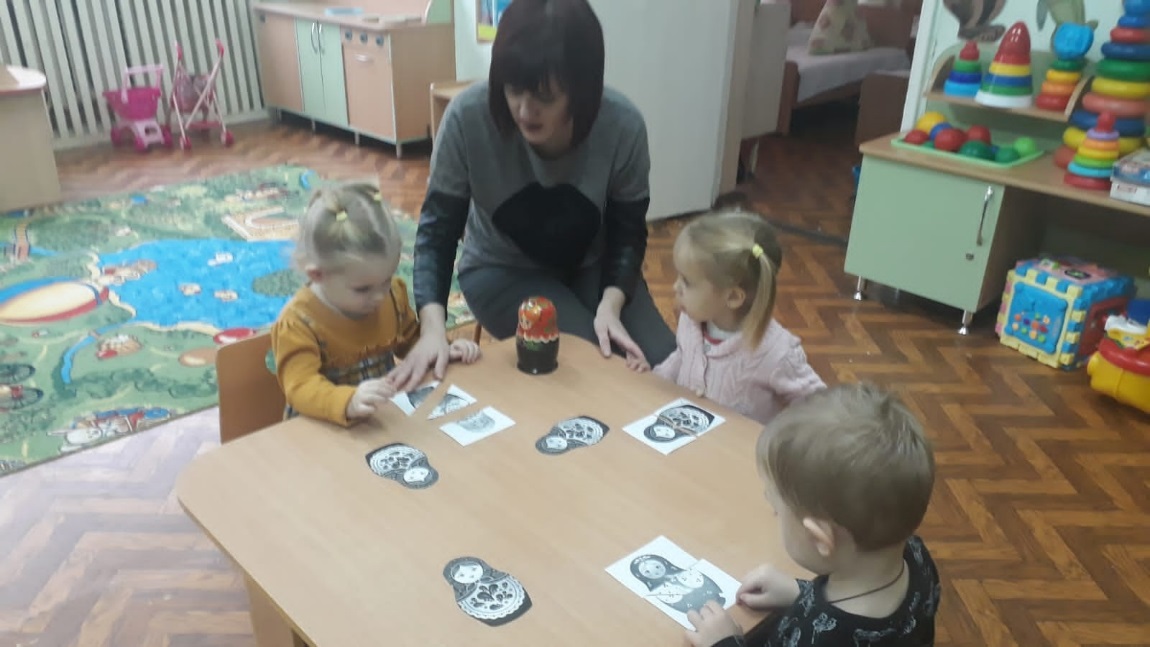 Игра «Собери портрет матрёшек из частей»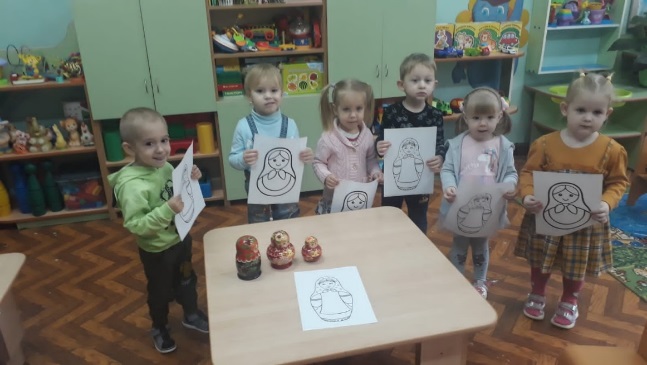 Сюрпризный момент: подарок от матрёшек - раскраски с изображением своих маленьких сестёр.  Деятельность воспитателяДеятельность воспитанников- Ребята, давайте с вами немного поиграем…Доброе утро всем, кто проснулся!   Доброе утро, кто улыбнулся!   Доброе утро людям и птицам!   Доброе утро приветливым лицам!Дети встают полукругом.Стоя выполняют движения:поочередно вытягивают руки в стороны, улыбаются друг другу, машут друг другу рукой – в знак приветствия.1.- Ребята, к нам сегодня на занятие пришли гости. - Посмотрите, кто это к нам сегодня спешит, и торопится, бежит? (обращает внимание детей на куклу)
-Здравствуй Дуняша!-Ребята, Дуняша мне рассказала, что с ней к нам в гости, хотела прийти её подружка. Отгадайте, кто подружка у нашей Дуняши? 
Послушайте мою загадку: Ростом разные подружки, 
Но похожи друг на дружку. 
Все они сидят друг в дружке, 
А всего одна игрушка? 
- Молодцы! Это матрёшка. Ребята, Дуняша предлагает нам свами отправиться в гости к матрёшкам. Хотите? Тогда отправляемся в путь. 
Путь не близкий будет, не беда 
С музыкой нам весело, хорошо всегда. 2. - Ой, ребята нас кто-то встречает. Это медведь. -Здравствуй Мишенька!-Куда вы держите путь, спрашивает медведь?
-Ребята, медведь не знает, кто такие матрёшки.-Расскажем ему кто это? 
- Матрёшка – это особенная игрушка, она разбирается, в каждой большой живёт маленькая, а в каждой маленькой ещё меньше. Эта игрушка вызывает восторг не только у детей, но и у взрослых. - Из чего делают матрёшку, спрашивает медведь? 
-Правильно дети, молодцы!-А наши дети знают стихотворения про матрёшек, послушай Мишенька: -Матрёшка на окошке, в ярком сарафане 
-И вся семья в матрёшке, как в доме деревянном. 

-Очень любят все матрёшки разноцветные одёжки. 
-Всегда расписаны на диво очень ярко и красиво. 

-Они игрушки знатные, складные и ладные. 
-Матрёшки всюду славятся, они нам очень нравятся. 
- Молодцы, ребята! Как вы много знаете информации про матрёшку.Нам пора дальше в путь отправляться, и с матрёшками встречаться.-До свидания Мишенька.- А кто это нас с вами встречает на поляне? Да, это матрёшки. Мы сейчас с вами сядем и внимательно рассмотрим их.-Ребята, это матрёшка. (показ матрешки) У неё яркий цветастый фартук, который украшен пышными букетами малиновых роз с зелёными листьями, травкой. На голове жёлтая косынка с мелким узором. 
- А, это матрёшка. (показ матрешки) По форме она более вытянутая и стройная. Основные цвета: красный, голубой, жёлтый. Узор на сарафане красивые цветы. 
-Скажите, а матрёшки отличаются друг от друга? -Молодцы! -Матрёшки очень рады встречи с нами. Они предлагают нам с вами- собрать портрет матрёшек из частей.-Молодцы, ребята! Матрёшки довольны, вы правильно всё собрали. Они говорят вам: «Спасибо»-Ребята, вы готовы с нами немного отдохнуть?!Физкультминутка:Хлопают в ладоши дружные матрёшки.  
На ногах сапожки топают матрёшки. 
Влево, вправо наклонись, 
Всем знакомым поклонись. 
Девчонки озорные матрёшки расписные, 
В сарафанах ярких, пёстрых.  
Вы похожи словно сёстры. 
Ладушки, ладушки. Весёлые матрёшки.  
-Дети, какие вы молодцы, как вы хорошо умеете играть, веселиться, танцевать.Дети слушаютДуняша!дети здороваютсядети слушают внимательноответы детейЭто матрёшка. 
Ответы детейпод музыку дети идут по дорожкеОстанавливаются на полянке, на которой сидит игрушка «медведь»Дети здороваютсяв гости к матрёшкамЭто игрушка. С ней можно играть, любоваться, разбирать и собирать. Дети слушают - Из дерева 
Дети читают стихиДети слушаютДети прощаются, идут под музыку, останавливаются на другой полянкематрёшкидети слушают и рассматривают матрёшкудети рассматривают матрёшкупо форме, цветудети собирают фото матрёшек из частейОтветы детейхлопаюттопаютнаклоны влево, вправо
дети кланяются
кружатсяприседаюткачают головойхлопают3.- Ребята, матрёшки благодарят вас за то, что вы так много знаете о них, чтосмогли собрать фото матрёшек. Матрёшки прощаются с детьми.Дети, вот и подошло к концу наше путешествие.- С кем мы сегодня с вами встретились в нашем путешествии? К кому все вместе отправились в гости?-Что вам больше всего понравилось?Воспитатель благодарит детей и раздаёт в подарок от матрёшек– раскраски с карандашами, с изображением своих маленьких сестёр.  Дети слушаютДети благодарятОтветы детейОтветы детейДети рассматривают и благодарят матрёшек.